　　2017年度　数学教育学会 夏季研究会（関西エリア）実行委員長：渡邉伸樹（関西学院大学）                   実行委員：黒田恭史（京都教育大学），中尾正広（関西学院大学），                             二澤善紀（佛教大学），口分田政史（速野小学校）  顧問：鈴木正彦（大阪教育大学名誉教授）2017年度数学教育学会夏季研究会（関西エリア） のお知らせ最新情報は，数学教育学会ホームページにてお知らせしますhttp://mes-j.or.jp/１．日　時6月18日（日）　10：50 － 16：30２．場　所　関西学院大学　大阪梅田キャンパス
〒530-0013　大阪市北区茶屋町19-19　アプローズタワー10階1004号室（TEL 06-6485-5611）
http://www.kwansei.ac.jp/kg_hub/access/index.html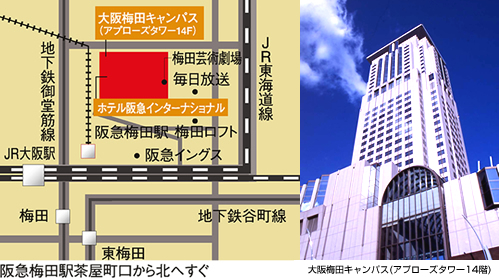 阪急「梅田駅」茶屋町口改札口より北へ徒歩５分。JR「大阪駅」御堂筋出口から徒歩10分，地下鉄御堂筋線「梅田駅」から徒歩7分，「中津駅」から徒歩４分。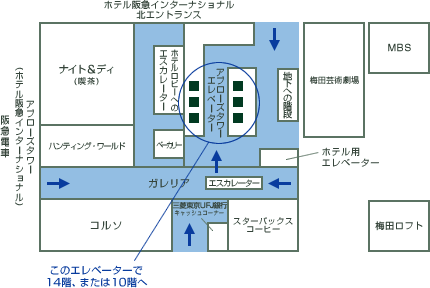 ３．プログラム10：30　受付10：50　一般発表12：30　昼食13：30　一般発表15：20　シンポジウム16：30　閉会４．会費一般　2,000円学生    500円５．発表申込・原稿提出期限，及び原稿作成方法(1)　発表申込締切　　　5月 13日（土）17：00まで 　(2)　原稿提出締切　　　5月 29日（月）17：00まで 　(3)　原稿フォーマット・原稿形式は年会・例会フォーマットに準拠し，頁数は最大4 ページまでです。・原稿1頁右上に，「2017年度数学教育学会夏季研究会（関西エリア）発表集」と記入してください。・原稿提出は，E-mailの添付ファイルにて，Word形式とPDF形式の両方を送信してください。6．発表申込・原稿提出，及び連絡先〒662-0827　兵庫県西宮市岡田山7-54TEL：0798-52-4494（研究室)関西学院大学　教育学部　渡邉伸樹E-mail：nobuki@kwansei.ac.jp